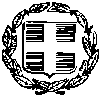 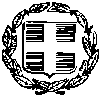 Μήνυμα της Διευθύντριας Πρωτοβάθμιας Εκπαίδευσης Λάρισας για την έναρξη του σχολικού έτους 2022-2023Αγαπητοί μαθητές, αγαπητές μαθήτριες, Αγαπητοί γονείς και κηδεμόνες, Αγαπητοί συνάδελφοι και αγαπητές συναδέλφισσες εκπαιδευτικοί, Σήμερα, το σύγχρονο ελληνικό σχολείο της συμπερίληψης και των ίσων ευκαιριών θα γεμίσει και πάλι με τα χαμόγελα των μαθητών και μαθητριών, θα συνομιλεί με ένα καλύτερο αύριο, με έναν καλύτερο κόσμο. Αγαπητοί/ές συνάδελφοι/ισσες εκπαιδευτικοί,καλούμαστε για άλλη μια χρονιά να υπηρετήσουμε τα ιδανικά της Παιδείας. Η εμπειρία που έχουμε ως τώρα αποκτήσει, συναντιέται, όπως είναι φυσικό, με τις καινοτόμες αλλαγές στο χώρο της Παιδείας, με τις νέες προκλήσεις που θα αντιμετωπίσουμε και μέσα από τον προσωπικό αναστοχασμό του καθενός και της καθεμιάς, θα συνδιαμορφωθούν καλύτεροι όροι, προϋποθέσεις και συνθήκες για ένα σχολείο όπου η Παιδεία θα είναι άσκηση ελευθερίας.Αγαπητοί γονείς και κηδεμόνες,οι εκπαιδευτικοί, σας διαβεβαιώνω, πορεύονται πάντα κατά τα λόγια του φιλόσοφου Πλάτωνα: «η Παιδεία είναι δεύτερος ήλιος για τους ανθρώπους», και το φως αυτού του νοητού ήλιου αγωνίζονται να λάμψει στην ψυχή των μαθητών και των μαθητριών τους και οι πράξεις τους στοχεύουν αποκλειστικά στην κατεύθυνση αυτή. Στην πορεία αυτή θα συμμετέχετε ενεργά και εσείς σε ένα πλαίσιο αλληλοκατανόησης, αλληλοσεβασμού και συνεργασίας με τη Διεύθυνση του σχολείου και τον Σύλλογο Διδασκόντων, ώστε να γίνετε κοινωνοί και αρωγοί του παιδαγωγικού έργου που επιτελείται. Αγαπητά μου παιδιά,σήμερα, ξεκινά για εσάς ένα νέο ταξίδι στον συναρπαστικό κόσμο της μάθησης, των γνώσεων και των δεξιοτήτων. Στο σχολείο σας θα εκφράζετε και θα απελευθερώνετε τη δημιουργικότητά σας, θα μαθαίνετε από το παρελθόν, θα ζείτε το παρόν, θα ονειρεύεστε το μέλλον…Οι στίχοι του Κωστή Παλαμά ας εμπνεύσουν όλους για ένα δυναμικό ξεκίνημα των σχολείων μας:«Γιομίζοντάς τα να τα ζωντανεύουνμαϊστράλια και βοριάδες και μελτέμιαμε τους κελαηδισμούς και με τους μόσκους,κι ο δάσκαλος, ποιητήςκαι τα βιβλία να είναι σαν τα κρίνα…». (Κωστής Παλαμάς, «Τα σκολειά χτίστε»)Καλή σχολική χρονιά!